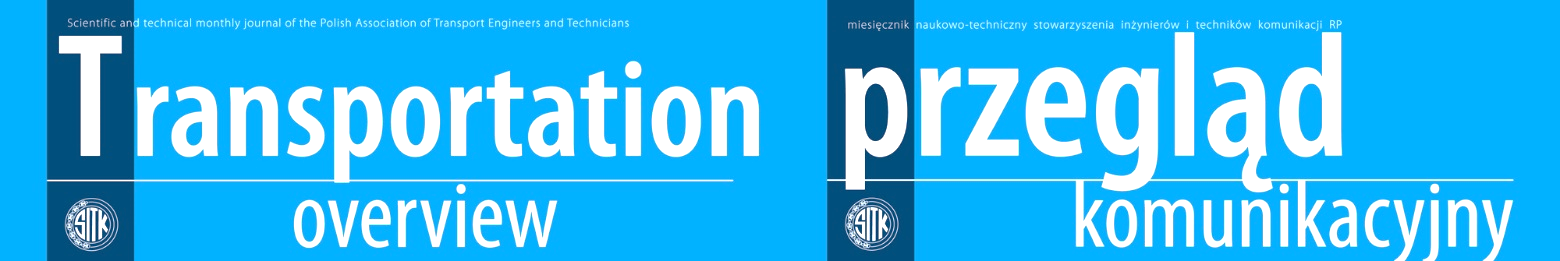 AUTHOR STATEMENT
PRZEGLĄD KOMUNIKACYJNY – TRANSPORTATION OVERVIEW JOURNALAuthor of article data:					        Place and date of filling the statement...................................................					.............................................................Name and surname...................................................Email adressI, the undersigned, declare that the article entitled:......................................................................................................................................................sent to the PRZEGLĄD KOMUNIKACYJNY – TRANSPORTATION OVERVIEW JOURNAL ............................................. .............................is the original work and not published elsewhere so far.I also declare that I have full copyrights to the materials submitted, including drawings, photos, etc. "Foreign" materials not related to copyright are provided with the source from which they were taken.Notes: (list possible contributors to the article here).................................................Singature of author